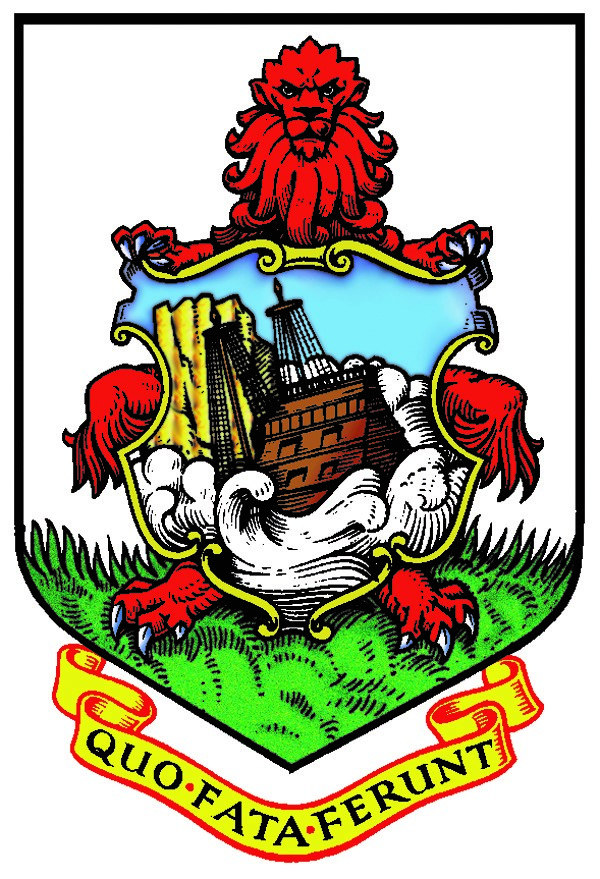 Ministry of Public Works Public Lands and Building Request for Quotations No.: 5525-0372-2018Issued: Wednesday, May 09, 2018Submission Deadline: Wednesday, June 06, 2018 03:00:00 PM ASTTABLE OF CONTENTSPART 1 – INVITATION AND SUBMISSION INSTRUCTIONS	31.1	Invitation to Respondents	31.2	RFQ Contact	31.3	Type of Contract for Deliverables	31.4	RFQ Timetable	31.5	Submission of Quotations	4PART 2 – EVALUATION AND AWARD	62.1	Stages of Evaluation	62.2	Stage I – Mandatory Submission Requirements	62.3	Stage II – Evaluation	62.4	Stage III – Pricing	62.5	Selection of Top-Ranked Respondent	6PART 3 – TERMS AND CONDITIONS OF THE RFQ PROCESS	83.1	General Information and Instructions	83.2	Communication after Issuance of RFQ	93.3	Notification and Debriefing	103.4	Conflict of Interest and Prohibited Conduct	103.5	Confidential Information	123.6	Procurement Process Non-Binding	133.7	Governing Law and Interpretation	14APPENDIX A – FORM OF AGREEMENT	15APPENDIX B – SUBMISSION FORM	16APPENDIX C – PRICING	19APPENDIX D – RFQ PARTICULARS	21A. THE DELIVERABLES	21B. MATERIAL DISCLOSURES	21C. MANDATORY SUBMISSION REQUIREMENTS	21D. MANDATORY TECHNICAL REQUIREMENTS	21E. PRE-CONDITIONS OF AWARD	21F. RATED CRITERIA	22APPENDIX E – CERTIFICATE OF CONFIRMATION OF NON-COLLUSION	23Annex A – Services AgreementAnnex B – Pricing FormAnnex C - References Annex D – Local ReferencesAnnex E – Schedule of Floor AreasAnnex F – Scope of WorksAnnex G – Floor Plans of Highlighted Cleaning AreasPART 1 – INVITATION AND SUBMISSION INSTRUCTIONS1.1	Invitation to RespondentsThis Request for Quotations (the “RFQ”) is an invitation by the Government of Bermuda (the “Government”) to prospective respondents to submit non-binding quotations for GAB, GPO, Global House, DLBE and Prospect Maintenance Depot, Office Cleaning Services, For the Department of Buildings as further described in Section A of the RFQ Particulars (Appendix D) (the “Deliverables”). The Department of Buildings is seeking the services of professional cleaning companies to carry out office cleaning including the supply of all cleaning consumables for a period of 3 years to the government offices listed.Government Administration Building (GAB) 30 Parliament Street Hamilton HM12General Post Office Building (GPO) 56 Church Street Hamilton HM12Global House 43 Church Street Hamilton HM12Dame Lois Browne Evans Building (DLBE) 58 Court Street Hamilton HM12Prospect Maintenance Depot 2 Aeolia Drive Devonshire DV051.2	RFQ ContactFor the purposes of this procurement process, the “RFQ Contact” will be:  Dennis Reid (ddreid@gov.bm). Respondents and their representatives are not permitted to contact any employees, officers, agents, elected or appointed officials or other representatives of the Government, other than the RFQ Contact, concerning matters regarding this RFQ. Failure to adhere to this rule may result in the disqualification of the respondent and the rejection of the respondent’s quotation.Respondents that download this file and intend to respond to this RFQ are required to register their interest with the RFQ Contact by emailing their company name and contact information to  ddreid@gov.bm prior to the Submission Deadine noted in the RFQ Timetable below.Amendment/addenda (if any) will be posted at https://www.gov.bm/procurement-notices. Respondents should visit the Government Portal on a regular basis during the procurement process.1.3	Type of Contract for DeliverablesThe selected respondent will be requested to enter into a contract for the provision of the Deliverables on the terms and conditions set out in the Form of Agreement (Appendix A) (the “Agreement”). It is the Government’s intention to enter into a contract with only one (1) or more legal entities. The term of the contract is to be for a period of 3 Years. Joint submissions are acceptable however if a joint submission is made, the submission must clearly indicate which party will act as the prime contractor.1.4	RFQ TimetableAll times listed are in Atlantic Standard Time (AST). The RFQ timetable is tentative only, and may be changed by the Government at any time. For greater clarity, business days means all days that the Government is open for business. Pre- Bid meeting and Site Visit:
The respondent designated representative is invited to attend a pre-bid meeting, if provided for; the purpose of the meeting will be to clarify issues and to answer questions on any matter that may be raised at that stage.

The respondent is requested, as far as possible, to submit any questions in writing, to reach the RFQ Contact not later than one week before the meeting.

Non-attendance at the pre-bid meeting will not be a cause for disqualification of a respondent.

The Pre-bid meeting will take place:
Date: 23rd May 2018
Time: 10:00am
Place: GAB Front Entrance, This will be the initial meeting point and the tour will continue as follows: GPO, Global House, DLBE and conclude at Prospect Maintenance Depot1.5	Submission of Quotations1.5.1	Quotations to be Submitted at Prescribed LocationQuotations must be submitted to:  Tender Box located at the Ministry of Public WorksLocated on the 3rd Floor, General Post Office Building56 Church StreetHamilton HM12 BermudaQuotation for Buildings Department Office Cleaning ServicesAttention: Dennis ReidDo Not Open Until Wednesday June 06, 2018 at 03:00pm AST1.5.2	Quotations to be Submitted on TimeQuotations must be submitted at the location set out above on or before the Submission Deadline. Quotations submitted after the Submission Deadline will be rejected. Onus and responsibility rest solely with the respondent to deliver its quotation to the exact location (including floor, if applicable) indicated in the RFQ on or before the Submission Deadline. The Government does not accept any responsibility for submissions delivered to any other location by the Respondent or its delivery agents. Respondents are advised to make submissions well before the deadline. Respondents making submissions near the deadline do so at their own risk.1.5.3	Quotations to be Submitted in Prescribed FormatRespondents shall submit 2 original signed hard copies of their quotation or one (1) electronic copy (e-copy) in Microsoft Word or Adobe PDF format. If both a hard copy and e-copy of the quotation is submitted and there is a conflict or inconsistency between the hard copy and the e-copy of the quotation, the hard copy of the quotation will prevail. Quotations should be submitted in a sealed package and prominently marked with the RFQ title and number (see RFQ cover) and will not be opened until Wednesday, June 06, 2018 03:00:00 PM. The full legal name and return address of the respondent should be marked on the package as well.1.5.4	Amendment of QuotationsRespondents may amend their quotations prior to the Submission Deadline by submitting the amendment in a sealed package prominently marked with the RFQ title and number and the full legal name and return address of the respondent to the location set out above. Any amendment should clearly indicate which part of the quotation the amendment is intended to amend or replace.1.5.5	Withdrawal of Quotations At any time throughout the RFQ process until the execution of a written agreement for provision of the Deliverables, a respondent may withdraw a submitted quotation. To withdraw a quotation, a notice of withdrawal must be sent to the RFQ Contact and must be signed by an authorized representative of the respondent. The Government is under no obligation to return withdrawn quotations.[End of Part 1]PART 2 – EVALUATION AND AWARD2.1	Stages of EvaluationThe Government will conduct the evaluation of quotations in the following stages:2.2	Stage I – Mandatory Submission RequirementsStage I will consist of a review to determine which quotations comply with all of the mandatory submission requirements. Quotations that fail to satisfy the mandatory submission requirements will be rejected. The mandatory submission requirements are listed in Section C of the RFQ Particulars (Appendix D).2.3	Stage II – Evaluation Stage II will consist of the following two sub-stages:2.3.1	Mandatory Technical Requirements The Government will review the quotations to determine whether the mandatory technical requirements as set out in Section D of the RFQ Particulars (Appendix D) have been met. Questions or queries on the part of the Government as to whether a quotation has met the mandatory technical requirements will be subject to the verification and clarification process set out in Part 3. 2.3.2	Rated CriteriaThe Government will evaluate each qualified quotation on the basis of the rated criteria as set out in Section F of the RFQ Particulars (Appendix D). 2.4	Stage III – Pricing Stage III will consist of a scoring of the submitted pricing in each qualified quotation in accordance with the price evaluation method set out in Pricing (Appendix C). The evaluation of price will be undertaken after the evaluation of mandatory requirements and rated criteria has been completed. 2.5	Selection of Top-Ranked RespondentAfter the completion of Stage III, all scores from Stage II and Stage III will be added together and respondents will be ranked based on their total scores. Subject to the process rules contained in the Terms and Conditions of the RFQ Process (Part 3), the top-ranked respondent will be invited to enter into the Agreement in accordance with Part 3. In the event of a tie, the selected respondent will be the respondent selected by way of the lowest price. The selected respondent will be notified in writing and will be expected to satisfy any applicable conditions of this RFQ, including the pre-conditions of award listed in Section E of the RFQ Particulars (Appendix D), and enter into the Agreement within the timeframe specified in the selection notice. Failure to do so may result in the disqualification of the respondent and the selection of another respondent or the cancellation of the RFQ.[End of Part 2]PART 3 – TERMS AND CONDITIONS OF THE RFQ PROCESS3.1	General Information and Instructions3.1.1	Respondents to Follow InstructionsRespondents should structure their quotations in accordance with the instructions in this RFQ. Where information is requested in this RFQ, any response made in a quotation should reference the applicable section numbers of this RFQ.3.1.2	Quotations in EnglishAll quotations must be written in the English language only. 3.1.3	No Incorporation by Reference The entire content of the respondent’s quotation should be submitted in a fixed form, and the content of websites or other external documents referred to in the respondent’s quotation but not attached will not be considered to form part of its quotation.3.1.4	References and Past PerformanceIn the evaluation process, the Government may include information provided by the respondent’s referees and may also consider the respondent’s past performance or conduct on previous contracts with the Government or other institutions. 3.1.5	Information in RFQ Only an EstimateThe Government and its advisers make no representation, warranty or guarantee as to the accuracy of the information and empirical data contained in this RFQ or issued by way of addenda. Any quantities shown or data contained in this RFQ or provided by way of addenda are estimates only, and are for the sole purpose of indicating to respondents the general scale and scope of the Deliverables. It is the respondent’s responsibility to obtain all the information necessary to prepare a quotation in response to this RFQ.3.1.6	Respondents to Bear Their Own CostsThe respondent will bear all costs associated with or incurred in the preparation and presentation of its quotation, including, if applicable, costs incurred for interviews, travel or demonstrations. 3.1.7	Quotation to be Retained by the Government The Government will not return the quotation or any accompanying documentation submitted by a respondent.3.1.8	No Guarantee of Volume of Work or Exclusivity of Contract The Government makes no guarantee of the value or volume of work to be assigned to the successful respondent. The contract with the selected respondent will not be an exclusive contract for the provision of the described Deliverables. The Government may contract with others for goods and services the same as or similar to the Deliverables or may obtain such goods and services internally.3.1.9	EquivalencyWhen proprietary names, brands, catalogues or reference numbers are specified in the Deliverables, they are intended to set a minimum standard, and preference for any particular material or equipment is not intended. The respondent may offer material or equipment of similar characteristics, type, quality, appearance, finish, method of construction and performance and if doing so must disclose any difference in the characteristics, type, quality, appearance, finish, method of construction or performance of the material or equipment.3.2	Communication after Issuance of RFQ3.2.1	Respondents to Review RFQRespondents shall promptly examine all of the documents comprising this RFQ, and shall report any errors, omissions or ambiguities; andmay direct questions or seek additional informationin writing by email to the RFQ Contact on or before the Deadline for Questions. All questions or comments submitted by respondents by email to the RFQ Contact shall be deemed to be received once the email has entered into the RFQ Contact’s email inbox. No such communications are to be directed to anyone other than the RFQ Contact. The Government is under no obligation to provide additional information, and the Government shall not be responsible for any information provided by or obtained from any source other than the RFQ Contact. It is the responsibility of the respondent to seek clarification from the RFQ Contact on any matter it considers to be unclear. The Government shall not be responsible for any misunderstanding on the part of the respondent concerning this RFQ or its process.3.2.2	All New Information to Respondents by Way of Addenda This RFQ may be amended only by addendum in accordance with this section. If the Government, for any reason, determines that it is necessary to provide additional information relating to this RFQ, such information will be communicated to all respondents by addendum. All Addenda will be published online at https://www.gov.bm/procurement-notices. Each addendum forms an integral part of this RFQ and may contain important information, including significant changes to this RFQ. Respondents are responsible for obtaining all addenda issued by the Government. In the Submission Form (Appendix B), respondents should confirm their receipt of all addenda by setting out the number of each addendum in the space provided.3.2.3	Post-Deadline Addenda and Extension of Submission DeadlineIf the Government determines that it is necessary to issue an addendum after the Deadline for Issuing Addenda, the Government may extend the Submission Deadline.3.2.4 	Verify, Clarify and SupplementWhen evaluating quotations, the Government may request further information from the respondent or third parties in order to verify, clarify or supplement the information provided in the respondent’s quotation.  This information may include, without limitation, clarification with respect to whether a quotation meets the mandatory technical requirements set out in Section C of the RFQ Particulars (Appendix D). The response received by the Government shall, if accepted by the Government, form an integral part of the respondent’s quotation. The Government may revisit, re-evaluate and rescore the respondent’s response or ranking on the basis of any such information.3.3	Notification and Debriefing3.3.1	Notification to Other Respondents Once the Agreement is executed by the Government and a respondent, the other respondents may be notified directly in writing of the outcome of the procurement process.3.3.2	DebriefingRespondents may request a debriefing after receipt of a notification of the outcome of the procurement process. All requests must be in writing to the RFQ Contact and must be made within sixty (60) days of such notification. 3.3.3	Procurement Protest ProcedureIf a respondent wishes to challenge the RFQ process, it should provide written notice to the RFQ Contact in accordance with the Government’s Procurement Protest procedures.  The notice must provide detailed explanation of the respondent's concern with the procurement process or its outcome. 3.4	Conflict of Interest and Prohibited Conduct3.4.1	Conflict of InterestFor the purposes of this RFQ, the term “Conflict of Interest” includes, but is not limited to, any situation or circumstance where:in relation to the RFQ process, the respondent has an unfair advantage or engages in conduct, directly or indirectly, that may give it an unfair advantage, including but not limited to (i) having, or having access to, confidential information of the Government in the preparation of its quotation that is not available to other respondents, (ii) communicating with any person with a view to influencing preferred treatment in the RFQ process (including but not limited to the lobbying of decision makers involved in the RFQ process), or (iii) engaging in conduct that compromises, or could be seen to compromise, the integrity of the open and competitive RFQ process or render that process non-competitive or unfair; orin relation to the performance of its contractual obligations under a contract for the Deliverables, the respondent’s other commitments, relationships or financial interests (i) could, or could be seen to, exercise an improper influence over the objective, unbiased and impartial exercise of its independent judgement, or (ii) could, or could be seen to, compromise, impair or be incompatible with the effective performance of its contractual obligations.3.4.2	Disqualification for Conflict of InterestThe Government may disqualify a respondent for any conduct, situation or circumstances, determined by the Government, in its sole and absolute discretion, to constitute a Conflict of Interest as defined above.3.4.3	Disqualification for Prohibited ConductThe Government may disqualify a respondent, rescind notice of selection or terminate a contract subsequently entered into if the Government determines that the respondent has engaged in any conduct prohibited by this RFQ.3.4.4	Prohibited Respondent CommunicationsRespondents must not engage in any communications that could constitute a Conflict of Interest and should take note of the Conflict of Interest declaration set out in the Submission Form (Appendix B). 3.4.5	Respondent Not to Communicate with MediaRespondents must not at any time directly or indirectly communicate with the media in relation to this RFQ or any agreement entered into pursuant to this RFQ without first obtaining the written permission of the RFQ Contact.3.4.6	No LobbyingRespondents shall not in relation to this RFQ or the evaluation and selection process, engage directly or indirectly in any form of political action or other activity whatsoever to influence or attempt to influence Parliament, the Government, or to influence or attempt to influence any legislative or regulatory action, in the selection or evaluation of any respondent. 3.4.7	Illegal or Unethical ConductRespondents must not engage in any illegal business practices, including activities such as bid-rigging, price-fixing, bribery, fraud, coercion or collusion. Respondents must not engage in any unethical conduct, including lobbying, as described above, or other inappropriate communications; offering gifts to any employees, officers, agents, elected or appointed officials or other representatives of the Government; deceitfulness; submitting quotations containing misrepresentations or other misleading or inaccurate information; or any other conduct that compromises or may be seen to compromise the competitive process provided for in this RFQ.3.4.8	Past Performance or Past Conduct The Government may prohibit a supplier from participating in a procurement process based on past performance or based on inappropriate conduct in a prior procurement process, including but not limited to the following: illegal or unethical conduct as described above; the refusal of the supplier to honour its submitted pricing or other commitments; or any conduct, situation or circumstance determined by the Government, in its sole and absolute discretion, to have constituted an undisclosed Conflict of Interest. 3.4.9	No Collusion Respondents must not engage in any collusion and must sign the certificate as set out in the Certificate of Confirmation of Non-Collusion (Appendix E).3.5	Confidential Information3.5.1	Confidential Information of the Government All information provided by or obtained from the Government in any form in connection with this RFQ either before or after the issuance of this RFQis the sole property of the Government and must be treated as confidential;is not to be used for any purpose other than replying to this RFQ and the performance of any subsequent contract for the Deliverables;must not be disclosed without prior written authorization from the Government; andmust be returned by the respondent to the Government immediately upon the request of the Government.3.5.2	Confidential Information of RespondentA respondent should identify any information in its quotation or any accompanying documentation supplied in confidence for which confidentiality is to be maintained by the Government. The confidentiality of such information will be maintained by the Government, except as otherwise required by the Public Access to Information Act 2010 or by order of a court or tribunal. Respondents are advised that their quotations will, as necessary, be disclosed, on a confidential basis, to advisers retained by the Government to advise or assist with the RFQ process, including the evaluation of quotations. If a respondent has any questions about the collection and use of personal information pursuant to this RFQ, questions are to be submitted to the RFQ Contact.3.6	Procurement Process Non-Binding3.6.1	No Process ContractThis RFQ is a request for quotes only and participation in this RFQ is not intended to create legal obligations between the Government and any of the respondents or their representatives. For greater certainty and without limitation: Participation in this RFQ will not give rise to any preliminary contract or collateral contract;No respondent shall have any claim for any compensation of any kind whatsoever (whether in a contract, tort, law, equity or otherwise), as a result of participating in this RFQ, and by submitting a quotation each respondent shall be deemed to have agreed that it has no claim against the Government;The decision to award or not to award a contract to any respondent is at the discretion of the Government. The Government shall have no liability to any respondent with respect to the awarding of contract or the failure to award a contract to any respondent.  Respondents acknowledge that the respondent that submits the quotation with the lowest price might not be awarded a contract. 3.6.2	No Contract until Execution of Written AgreementThis RFQ process is intended to solicit non-binding quotations for consideration by the Government and may result in an invitation by the Government to a respondent to enter into the Agreement. No legal relationship or obligation regarding the procurement of any good or service will be created between the respondent and the Government by this RFQ process until the execution of a written agreement for the acquisition of such goods and/or services. 3.6.3	Non-Binding Price EstimatesWhile the pricing information provided in quotations will be non-binding prior to the execution of a written agreement, such information will be assessed during the evaluation of the quotations and the ranking of the respondents. Any inaccurate, misleading or incomplete information, including withdrawn or altered pricing, could adversely impact any such evaluation or ranking or the decision of the Government to enter into an agreement for the Deliverables. 3.6.4	CancellationThe Government may cancel or amend the RFQ process without liability at any time.  Cancellation may occur, for example, if:where no qualitatively or financially worthwhile offer has been received or there has been no valid response at all;the economic or technical parameters of the project have changed fundamentally;exceptional circumstances or force majeure render normal implementation of the project impossible;all offers exceed the financial resources available, or are otherwise inconsistent with the principles of economy, efficiency and effectiveness; orwhere irregularities require cancellation in the interest of fairness.The publication of a procurement notice does not commit the Government to implement the programme or project announced.3.7	Governing Law and InterpretationThese Terms and Conditions of the RFQ Process (Part 3): are intended to be interpreted broadly and independently (with no particular provision intended to limit the scope of any other provision); are non-exhaustive and must not be construed as intending to limit the pre-existing rights of the parties to engage in pre-contractual discussions in accordance with the common law governing direct commercial negotiations; and are to be governed by and construed in accordance with the laws of Bermuda applicable therein.[End of Part 3]APPENDIX A – FORM OF AGREEMENT The contract legal terms and conditions are all as detailed in Annex A: Services Agreement.APPENDIX B – SUBMISSION FORM1.	Respondent Information2.	Acknowledgment of Non-Binding Procurement ProcessThe respondent acknowledges that the RFQ process will be governed by the terms and conditions of the RFQ, and that, among other things, such terms and conditions confirm that this procurement process does not constitute a formal, legally binding bidding process (and for greater certainty, does not give rise to a Process Contract), and that no legal relationship or obligation regarding the procurement of any good or service will be created between the Government and the respondent unless and until the Government and the respondent execute a written agreement for the Deliverables. 3.	Ability to Provide DeliverablesThe respondent has carefully examined the RFQ documents and has a clear and comprehensive knowledge of the Deliverables required. The respondent represents and warrants its ability to provide the Deliverables in accordance with the requirements of the RFQ for the rates set out in its quotation. 4.	Non-Binding PricingThe respondent has submitted it’s pricing in accordance with the instructions in the RFQ and in Pricing (Appendix C) in particular. The respondent confirms that the pricing information provided is accurate. The respondent acknowledges that any inaccurate, misleading or incomplete information, including withdrawn or altered pricing, could adversely impact the acceptance of its quotation or its eligibility for future work. 5.	AddendaThe respondent is requested to confirm that it has received all addenda by listing the addenda numbers, __________to ____________ (if applicable) issued by the Government, or if no addenda were issued by the Government write the word “None”.  The onus is on respondents to make any necessary amendments to their quotations based on the addenda. The respondent confirms it has read, received and complied with these addendums.   Respondents who fail to complete this section will be deemed to have received all posted addenda. 6.	No Prohibited ConductThe respondent declares that it has not engaged in any conduct prohibited by this RFQ.7.	Conflict of InterestRespondents must declare all potential Conflicts of Interest, as defined in section 3.4.1 of the RFQ. This includes disclosing the names and all pertinent details of all individuals (employees, advisers, or individuals acting in any other capacity) who (a) participated in the preparation of the quotation; AND (b) were employees of the Government within twelve (12) months prior to the Submission Deadline.If the box below is left blank, the respondent will be deemed to declare that (a) there was no Conflict of Interest in preparing its quotation; and (b) there is no foreseeable Conflict of Interest in performing the contractual obligations contemplated in the RFQ. Otherwise, if the statement below applies, check the box. The respondent declares that there is an actual or potential Conflict of Interest relating to the preparation of its quotation, and/or the respondent foresees an actual or potential Conflict of Interest in performing the contractual obligations contemplated in the RFQ. If the respondent declares an actual or potential Conflict of Interest by marking the box above, the respondent must set out below details of the actual or potential Conflict of Interest: 8.	Disclosure of Information Any information collected or used by or on behalf of the Government under this solicitation document is subject to the Public Access to Information Act 2010 (“Act”).  The information belongs to a class of information that might be made available to the general public unless it is contained in a record that is exempt from disclosure under the Act.  Any questions regarding the collection, use, or disclosure of the information should be directed to the public authority that issued this solicitation document.APPENDIX C – PRICING1.	Instructions on How to Provide PricingRespondents should provide the information requested under section 3 below (“Required Pricing Information”) by reproducing and completing the table below in their quotations, or, if there is no table below, by completing the attached form and including it in their quotations.Pricing must be provided in Bermuda funds, inclusive of all applicable duties and taxes. Pricing quoted by the respondent must be all-inclusive and must include all labour and material costs, all travel and carriage costs, all insurance costs, all costs of delivery, all costs of installation and set-up, including any pre-delivery inspection charges, and all other overhead, including any fees or other charges required by law.2.	Evaluation of PricingUnless stated otherwise in the RFQ documents, the Agreement shall be for the whole works as detailed in these documents and based on the completed pricing information, as submitted by the respondent. The respondent shall fill in separate prices for all items of works described in the Price Breakdown. Items against which no price is entered by the respondent will not be paid for by the Government when executed and shall be deemed covered by the other lump sum prices in the Price Breakdown. Pricing will be scored based on a relative pricing formula using the rates set out in the pricing form. Each respondent will receive a percentage of the total possible points allocated to price for the particular category it has bid on, which will be calculated in accordance with the following formula: Lowest Price divide by Proponent's Price times weighting = Proponent's pricing pointsIn addition to any rights to verify, clarify and supplement, The Government will examine the responses to determine whether they are complete, whether any computational errors have been made, whether the documents have been properly signed, and whether the bids are generally in order.Arithmetical errors will be rectified on the following basis:Where there is a discrepancy between the unit price and the total price that is obtained by multiplying the unit price and quantity, the unit price shall prevail and the total price shall be corrected. If the respondent does not accept the correction of errors, its Bid will be rejected. If there is a discrepancy between words and figures the amount in words will prevail;Where there is a discrepancy between the amounts in figures and in words, the amounts in words will govern; andWhere there is a discrepancy between the individual lump sums and the total amounts derived for the sum of the individual lump sum, the individual lump sum as quoted will govern, and the total amount will be corrected.3.	Required Pricing Information See Annex B - PricingAPPENDIX D – RFQ PARTICULARSA. THE DELIVERABLESOffice cleaning servicesLocation specific information; 4# office buildings in the City of Hamilton and 1# office/industrial building in Devonshire.Work to be performed for various government departments.The cleaning service is required for a 3 year period.See Annex A – Services AgreementSee Annex F – Scope of WorksSee Annex G – Floor Plans of Highlighted Cleaning AreasHours of WorkScheduling of deliveries and/or installation shall be coordinated by the successful Respondent in co-operation with the ordering entity. The regular hours of work for the proposed services are from [5:00pm to 8:00pm] Atlantic Standard Time daily, Monday through Friday, weekends and statutory holidays excluded.  Additional or specific hours of work may be negotiated between the parties where necessary, but must be mutually agreed upon in advance and not unnecessarily disrupt or inconvenience the governments and the public. B. MATERIAL DISCLOSURESN/A C. MANDATORY SUBMISSION REQUIREMENTS1. 	Submission Form (Appendix B)Each quotation must include a Submission Form (Appendix B) completed and signed by an authorized representative of the respondent.2.	Pricing (Appendix C)Each quotation must include pricing information that complies with the instructions contained in Pricing (Appendix C) 3.	Other Mandatory Submission RequirementsCertificate of Confirmation of Non-CollusionEach quotation must include a completed Appendix E, Certificate of Confirmation of Non-Collusion.ReferencesEach respondent is requested to provide three (3) references from clients who have obtained goods or services similar to those requested in this RFP from the Respondent in the last three (3) years. See Annex C - References4. Social, Environmental and EconomicalEach Respondent shall provide the following with its quotation:a) Method Statement.b) Safety and Health Policy.c) MSDS documents for all proposed cleaning products and chemicals5. Experience & CapacityEach respondent should provide the following in its quotation:
1.  a brief description of the respondent;
2.  a description of its knowledge, skills and experience relevant to the Deliverables; and
3. the roles and responsibilities of the respondent and any of its agents, employeesand sub-contractors who will be involved in providing the Deliverables, together with the identity of those who will be performing those roles and their relevant respective expertise. D. MANDATORY TECHNICAL REQUIREMENTSSee Annex A – Services Agreement and Annex F – Scope of WorksE. PRE-CONDITIONS OF AWARDN/A F. RATED CRITERIAThe following and above mandatory submission requirements sets out the categories, weightings and descriptions of the rated criteria of the RFQ. APPENDIX E – CERTIFICATE OF CONFIRMATION OF NON-COLLUSIONNotes for the RespondentThe essence of Open Tendering is that the Government of Bermuda shall receive bona fide competitive quotation from suitably qualified persons or entities   In recognition of this principle, each person or entity that submits a quote will be required, by way of the signature of a duly authorized representative of the company, to confirm that the quotation has been submitted without any form of collusion.All Respondents must complete and sign a Certificate of Confirmation of Non-Collusion.  Any quotations submitted which do not include a signed copy of the Certificate will be wholly rejected and will not be included in the evaluation process.If it is later found that the undertakings made below have been breached at any stage of the procurement process, then the Respondent will be expelled from the process immediately.  In the event that this is discovered after a contract award, legal action may be taken against the Respondent and/or any party involved in the matter.Any Respondent that submits false information in response to this Request for Quotations (RFQ), and any other person or entity involved in collusion, may be excluded from competing for future contracts tendered by the Government of Bermuda. Confirmation of non-collusionI/We certify that this is a bona fide quotation, intended to be competitive and that I/We have not fixed or adjusted the amount of the quotation or the rates and prices quoted by or under or in accordance with any agreement or arrangement with any other person.I/We confirm that we have not received any information, other than that contained within the RFQ pack, or supplementary information provided to all Respondents.I/We also certify that I/We have not done and undertake that I/We will not do at any time any of the following acts:communicating to a person other than the RFQ Contact the amount or approximate amount of my/our proposed quote (other than in confidence in order to obtain quotations necessary for the preparation of the quote for insurance);entering into any agreement or arrangement with any other person that he shall refrain from competing or as to the amount of any quotation to be submitted; oroffering or agreeing to pay or give or paying any sum of money, inducement, gift /hospitality or valuable consideration directly or indirectly to any person in relation to this procurement.Signed (1)	_____________________ Title ____________________    Date __________________ (2) 	_____________________ Title ____________________    Date __________________for and on behalf of_____________________________________________________________Request for QuotationsForGAB, GPO, Global House, DLBE and Prospect Depot, Office Cleaning Services Issue Date of RFQWednesday, May 09, 2018 Pre-Bid / Site Meeting Wednesday, May 23, 2018 12:00 AM Deadline for QuestionsFriday, May 25, 2018 [4:00 PM]Deadline for Issuing AddendaWednesday, May 30, 2018 [4:00 PM] Submission DeadlineWednesday, June 06, 2018 03:00:00 PMAnticipated Execution of AgreementWednesday, June 27, 2018 Please fill out the following form, naming one person to be the respondent’s contact for the RFQ process and for any clarifications or communication that might be necessary.Please fill out the following form, naming one person to be the respondent’s contact for the RFQ process and for any clarifications or communication that might be necessary.Full Legal Name of Respondent or Personal/Given Name:Representative Name (Person with Signing Authority) / Title:Any Other Relevant Name under which Respondent Carries on Business:Street Address:City, Province/State, Parish:CountryPostal Code:Phone Number with Area Code:Respondent’s Social Insurance Number issued by the Government of Bermuda:Respondent’s Payroll Tax Number issued by the Government of Bermuda:Company Website (if any):Respondent Contact 
Name and Title:	Respondent Contact Phone:Respondent Contact Fax:Respondent Contact Email:Signature of WitnessSignature of Respondent RepresentativeName of WitnessName of Respondent RepresentativeTitle of Respondent RepresentativeDateI have the authority to bind the respondent.#CategoryWeighting (%)Threshold1Pricing50N/A2Experience & Capacity20N/A3References10N/A4Social, Environmental and Economical20N/ATotal Points100